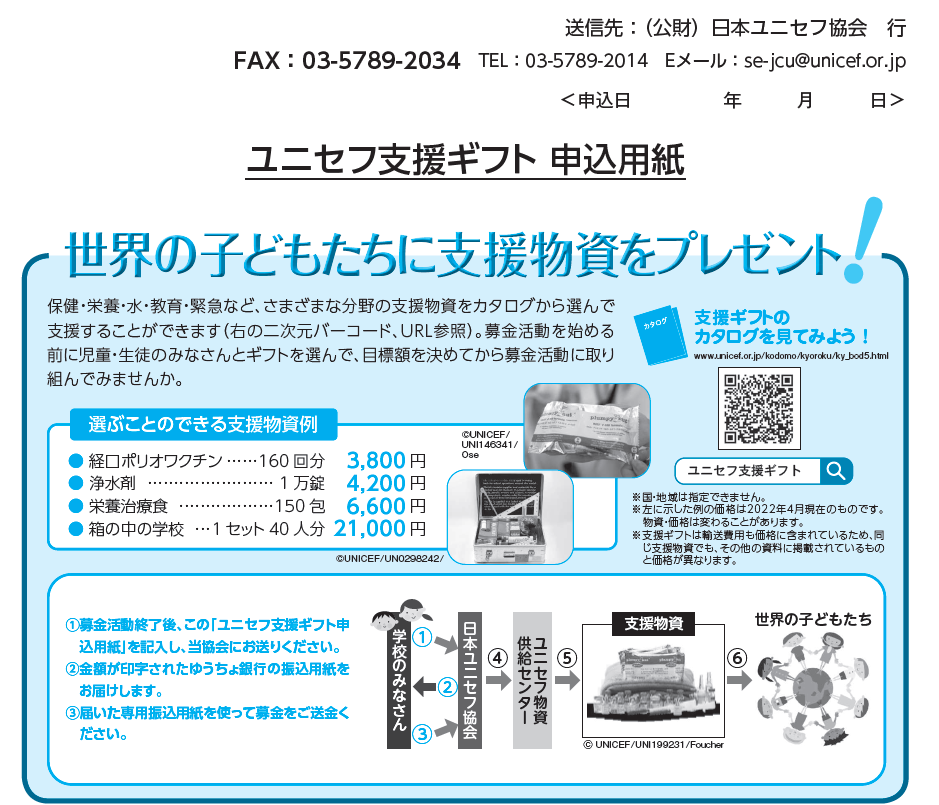 フリガナ学校名・園名ご住所〒　　　　　　　　都・道・府・県〒　　　　　　　　都・道・府・県〒　　　　　　　　都・道・府・県電話（　　　　　）FAX（　　　）Eメール※「支援ギフト事業」の年次報告はEメールでお届けします。※「支援ギフト事業」の年次報告はEメールでお届けします。※「支援ギフト事業」の年次報告はEメールでお届けします。ご担当者名申し込む支援ギフト★上記支援ギフトと合わせて、通常のユニセフ募金にご協力いただける場合は、その金額をお書きください。　集まった募金から支援ギフトの価格を引いた端数をユニセフ募金としていただくことも可能です。ユニセフ募金 　　　　　　　　　　　　円　申し込む支援ギフト★上記支援ギフトと合わせて、通常のユニセフ募金にご協力いただける場合は、その金額をお書きください。　集まった募金から支援ギフトの価格を引いた端数をユニセフ募金としていただくことも可能です。ユニセフ募金 　　　　　　　　　　　　円　申し込む支援ギフト★上記支援ギフトと合わせて、通常のユニセフ募金にご協力いただける場合は、その金額をお書きください。　集まった募金から支援ギフトの価格を引いた端数をユニセフ募金としていただくことも可能です。ユニセフ募金 　　　　　　　　　　　　円　申し込む支援ギフト★上記支援ギフトと合わせて、通常のユニセフ募金にご協力いただける場合は、その金額をお書きください。　集まった募金から支援ギフトの価格を引いた端数をユニセフ募金としていただくことも可能です。ユニセフ募金 　　　　　　　　　　　　円　